П О С ТА Н О В Л Е Н И ЕАДМИНИСТРАЦИИ БОЛЬШЕСЕЛЬСКОГО МУНИЦИПАЛЬНОГО РАЙОНАот  20. 07.2017 г.  № 545с.Большое СелоО внесении изменений введомственную целевую программу«Социальная поддержка    населения Большесельского района» на 2017- 2019  г.г.        В соответствии с постановлением Администрации Большесельского муниципального района от 30.06.2016г. № 371 «Об утверждении Положения о программном планировании и контроле в Администрации Большесельского муниципального района , Администрация районаПОСТАНОВЛЯЕТ:Внести изменения в  ведомственную целевую программу « Социальная поддержка населения Большесельского района на 2017-2019 г.г, утвержденную постановлением Администрации Большесельского муниципального района от 21.09.2016г. № 528, изложив ее в новой редакции;Постановление разместить на официальном сайте Администрации Большесельского муниципального района;Контроль за исполнением постановления возложить на начальника Управления социальной защиты населения  Администрации Большесельского муниципального района Лешкину Л.И.Глава  АдминистрацииБольшесельского муниципального района                                                               В.А.ЛубенинПриложение 1 к постановлению Администрации Большесельского муниципального района от 20 .07.2017г.  № 545ПАСПОРТ ВЦПВедомственная целевая  программа « Социальная поддержка населения  Большесельского района» на 2017 - 2019 гг.                                     Общая потребность в ресурсах1.Краткое описание текущей ситуации и обоснование необходимости ВЦП.   В современном мире происходит увеличение доли людей пожилого возраста и инвалидов   в населении большинства стран. В России удельный вес пенсионеров в структуре населения составляет более 23 процентов. В сложившихся условиях важнейшей задачей  органов  социальной  защиты населения является  выполнение    государственных обязательств   по   отношению  к  пожилым  гражданам  и   инвалидам. Другой   ключевой задачей государственной социальной политики является повышение эффективности социальной поддержки семьи и детей. В Большесельском муниципальном районе созданы и работают общественные организации ветеранов,  инвалидов и членов блокадного Ленинграда. Эти организации объединяют более 3 000 человек, которые осуществляют работу, направленную на вовлечение граждан в активную общественную жизнь на основе общности интересов, организуют культурный досуг членов организации, участвуют в патриотическом воспитании молодежи.             Расходные обязательства в сфере социальной поддержки, социальной защиты и социального обслуживания населения, охраны труда, выплаты муниципальных пенсий определяются следующими нормативными правовыми актами:    Трудовым кодексом Российской Федерации;     федеральными законами:от 12 января 1995 года № 5- ФЗ «О ветеранах»;от 2 августа 1995 года № 122-ФЗ «О социальном обслуживании граждан пожилого возраста и инвалидов»;от 24 ноября 1995 года № 181-ФЗ « О социальной защите инвалидов в Российской Федерации»;от 10 декабря 1995 года № 195-ФЗ « Об основах социального обслуживания населения в Российской Федерации»;от 24 июля 1998 года № 124-ФЗ « Об основных гарантиях прав ребенка в Российской Федерации»;от 24 июня 1999 года № 120 –ФЗ « Об основах системы профилактики безнадзорности и правонарушений несовершеннолетних»;от 17 июля 1999 года № 178 –ФЗ « О государственной социальной помощи»;от 6 октября 1999 года № 184 – ФЗ « Об общих принципах организации законодательных (представительных) и исполнительных органов государственной власти субъектов Российской Федерации»;от 2 марта 2007 года № 25-ФЗ « О муниципальной службе в Российской Федерации»;законами Ярославской области:от 30 июня 2003 г. № 32-з « Об охране труда в Ярославской области»;от 8 мая 2003 г. № 21-з « О социальном партнерстве в Ярославской области»;от 3 ноября 2005 г. № 60-з «О социальном обслуживании населения Ярославской области»;от 27.06. 2007 г. № 46-з « О муниципальной службе в Ярославской области»от 9 ноября 2007 г. № 70-з «Об организации и осуществлении деятельности по опеке и попечительству»;от 24.11.2008г. № 56-з «О наделении органов местного самоуправления отдельными государственными полномочиями Российской Федерации»;от 19.12.2008 г. № 65-з «Социальный кодекс Ярославской области»;   Постановление Администрации Большесельского муниципального района от 06.04.2011 № 276 « О Положении о порядке назначения, прекращения, приостановления, возобновления, расчета, перерасчета и выплаты пенсии за выслугу лет муниципальным служащим Большесельского муниципального района»;   На реализацию расходных обязательств по указанным нормативным правовым актам предусмотрены соответствующие финансовые средства, в том числе:средства на обеспечение деятельности комплексного центра социального обслуживания населения;средства на обеспечение деятельности  органа местного самоуправления в лице Управления социальной защиты населения Администрации Большесельского МР;расходы на проведение мероприятий по оказанию населению социальной помощи и поддержки;средства на предоставление мер социальной поддержки в виде денежных выплат, пособий и компенсаций;средства на выплату пенсий за выслугу лет муниципальным служащим Большесельского района;средства на оказание мер поддержки общественным организациям Большесельского муниципального района;2.Цели  ВЦПЦель Программы – реализация государственных полномочий в сфере социальной поддержки, социальной защиты и социального обслуживания населения, охраны труда, установленных федеральным и региональным законодательством; реализация мер, направленных на повышение качества, адресности и доступности государственных услуг.     Показатели цели:3.Задачи, мероприятия, результаты ВЦП.4.Механизмы реализации ВЦП.Деятельность  по реализации Программы  осуществляет Управление социальной защиты населения (подпрограммы  1,3,5,6,7), МУ Комплексный центр социального обслуживания населения (подпрограмма 2), управляющий делами Администрации района ( подпрограмма 4). Реализация Программы координируется ответственным исполнителем – Управлением социальной защиты населения Администрации Большесельского муниципального района Ярославской области. Куратор Программы осуществляет контроль исполнения Программы. Исполнители Программы осуществляют: - реализацию закрепленных за ними мероприятий Программы;- нормативно-правовое и методологическое обеспечение реализации закрепленных за ними мероприятий Программы;- финансирование мероприятий Программы;-  использование бюджетных средств по целевому назначению;Источником финансирования мероприятий Программы являются средства федерального бюджета, областного бюджета и местного бюджета. Денежные средства, выделяемые из областного бюджета для реализации программных мероприятий, направляются Департаментом труда и социальной поддержки населения в виде субвенций и иных межбюджетных трансфертов путем перечисления в Большесельскому муниципальному району в соответствии с порядками, утвержденными Правительством Ярославской области  Реализация отдельных мероприятий Программы, связанных с материально – техническим оснащением, осуществляется на основе государственных контрактов на закупку и поставку продукции для нужд Управления социальной защиты населения  МУ Комплексный центр социального обслуживания населения Большесельского района.  Проверка целевого использования средств областного и местного бюджетов, выделенных на реализацию Программы, осуществляется в соответствии с действующим законодательством.Адресная социальная помощь оказывается в соответствии с порядком, утвержденным Департаментом труда и социальной поддержки населения Ярославской области.Используемые сокращения:ВЦП – областная целевая программа;ФС – федеральные средстваОС – областные средстваМС – местные средстваСП – средства поселенийВИ – внебюджетные источникиОТЧЁТо реализации ведомственной целевой программыОТЧЕТо реализации ведомственной целевой программы_______________________________________________________________________за    20__ год(наименование ВЦП, наименование ОИ)(электронный адрес размещения отчёта в интернете)Методикаоценки эффективности и результативности реализации ведомственной целевой программы1.Данная Методика применяется для оценки результативности и эффективности реализации ведомственной целевой программы (далее – ВЦП).2.В данной Методике используются понятия плановых и фактических значений (показателей целей и мероприятий), которые следует трактовать следующим образом:плановые значения – это значения, предусмотренные ВЦП с учетом последних утвержденных изменений ВЦП на момент отчета;фактические значения – это значения, представляемые ответственным исполнителем ВЦП, как фактически достигнутые исполнителями ВЦП в ходе ее реализации.3.Результативность исполнения ВЦП– степень достижения запланированных результатов по задачам ВЦП за отчетный период.Алгоритм расчёта индекса результативности исполнения ВЦП (Rисп) :- определяется индекс результативности исполнения каждой задачи (Rз) по формуле:,гдеХ факт –фактическое значение результата задачи на отчетный период;Х план –плановое значение результата задачи на отчетный период;n – количество результатов задачи, запланированных на отчетный период;-индекс результативности исполнения ВЦП определяется по формуле:,гдеRзi - показатель результативности исполнения задач; – количество задач, реализуемых в отчётном периоде.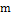 Критерии оценки результативности исполнения ВЦП:Если положительной динамикой считается уменьшение значения результата задачи, то необходимо перевернуть дробь ( поменять местами числитель и знаменатель дроби)4.Эффективность исполнения ВЦП – это отношение степени достижения запланированных результатов по задачам ВЦП к степени освоения средств бюджетов всех уровней на реализацию этих задач.Индекс эффективности исполнения ВЦП (Еисп) определяется по формуле:,где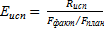 Fфакт - фактическое значение финансовых средств бюджетов всех уровней на создание результатов на отчётный период;Fплан - плановое значение финансовых средств бюджетов всех уровней на создание результатов на отчётный период.Критерии оценки эффективности исполнения ВЦП:ИНФОРМАЦИЯо результатах оценки объёма финансируемых за счёт средств областного бюджета государственных услуг и потребности в нихМуниципальное учреждение «Комплексный центр социального обслуживания населения» Большесельского МРриложение 2ИНФОРМАЦИЯо результатах оценки объёма финансируемых за счёт средств областного бюджета государственных услуг и потребности в нихМУ «Комплексный центр социального обслуживания населения» Большесельского МРПриложение 3СВОДНЫЙ ОТЧЕТо результатах инвентаризации материально-технической базы муниципального  учреждения «Комплексный центр социального обслуживания населения» Большесельского муниципального района Ярославской области по состоянию на 01.06.2016 г.Обоснование потребности в ресурсах, необходимых для реализации ВЦП..Управление социальной защиты населения осуществляет переданные органу местного самоуправления Большесельского муниципального района   государственные полномочия в сфере социальной поддержки населения, в сфере оказания социальной помощи и предоставления социального обслуживания, а также в сфере охраны труда и социально-трудовых отношений за счет средств, предоставляемых местному бюджету из областного бюджета в виде субвенций, объем которых определяется законом Ярославской области об областном бюджете в соответствии с методиками, утвержденными приложением к на Закону Ярославской  области от 16 декабря 2009 года № 70-з.Задача 1-исполнение публичных обязательств региона, в том числе по переданным полномочиям Российской Федерации по предоставлению выплат, пособий,компенсаций.Задача 2. Предоставление социальных услуг населению Большесельского района на основе соблюдения стандартов и нормативовЗадача 3. Социальная защита семей с детьми, инвалидов, ветеранов, граждан и детей, оказавшихся в трудной жизненной ситуацииЗадача 4.  Поддержка деятельности общественных объединений районаЗадача 5. Организация выплаты ежемесячных пенсий за выслугу лет муниципальным служащим районаСрок действия ВЦП2017 – 2019г.г.2017 – 2019г.г.Куратор ВЦПЗаместитель Главы Администрации Большесельского МР Леванцова С.Н.Заместитель Главы Администрации Большесельского МР Леванцова С.Н.Ответственный исполнитель ВЦПУправление социальной защиты населения Администрации Большесельского МРНачальник Управления Лешкина Л.И.8(4852)2-19-98Исполнители ВЦПМУ Комплексный центр социального обслуживания населения Большесельского районаДиректор Суханова Галина Сергеевна8(4852)2-16-07Электронный адрес размещения информации о ВЦП в информационно-телекоммуникационной сети « Интернет»hhttp://большесельский-район.рф/documents/605.htmlhhttp://большесельский-район.рф/documents/605.htmlИсточники финансирования                Объем финансирования, тыс. руб.                Объем финансирования, тыс. руб.                Объем финансирования, тыс. руб.                Объем финансирования, тыс. руб.Источники финансирования       всего                      В том числе по годам                      В том числе по годам                      В том числе по годамИсточники финансирования       всего      2017       2018       2019Предусмотрено решением Собрания депутатов БМР о бюджете306 011 260106 634 597100802,13899 859,138- федеральные средства52 634 81320 305 21316 136 30016 193 300- областные средства250 278 66084 106 98483 085 83883 085 838- местные средства4 382 4002 222 4001 580 000580 000ИТОГО по ВЦП307 295 873106 634 597100 802 13899 859 138№ п/п            Наименование показателя     Единица   измерения    Базовоезначение 2016                          Планируемое значение(нарастающим итогом)                          Планируемое значение(нарастающим итогом)                          Планируемое значение(нарастающим итогом)№ п/п            Наименование показателя     Единица   измерения    Базовоезначение 2016       2017         2018        2019    1                            2            3         4   1.Доля правоспособного и дееспособного населения района, проинформированного о предоставляемых государственных услугах в сфере социальной поддержки, социальной защиты, социального обслуживания           %        -        87            88         89   2.Доля граждан, получивших государственные услуги от общей численности граждан, которым назначены меры социальной поддержки       %      100     100          100       100   3.Доля обоснованных жалоб, поступивших по вопросу оказания государственных услуг от общего количества граждан, которым предоставлены услуги          %    0,02     0,01        0.01       0,01№ п/пНаименование задачи, результата,мероприятияЕдиницаизмеренияИсточник финансированияЗначение результата, объем финансирования мероприятийЗначение результата, объем финансирования мероприятийЗначение результата, объем финансирования мероприятий№ п/пНаименование задачи, результата,мероприятияЕдиницаизмеренияИсточник финансированияОчередной финансовый год1-й год планового периода2-й год планового периода№ п/пНаименование задачи, результата,мероприятияЕдиницаизмеренияИсточник финансирования2017201820191234567Задача 1 – исполнение публичных обязательств региона, в том числе по переданным полномочиям Российской Федерации, по предоставлению выплат, пособий, компенсацийтыс. руб.всегоФСОСМС67 646 02220 305 21347 340 809062 587 64116 136 30046 451 341062 641 64116 193 30046 451 3410   1Результаты:-количество получателей денежных выплат, пособий и компенсаций по федеральному законодательствучел.133013301330-количество получателей денежных выплат, пособий и компенсаций по региональному законодательству  чел.365037003827- количество произведенных денежных выплат, пособий, компенсаций по федеральному законодательствуед.159601596015960-количество произведенных денежных выплат, пособий и компенсаций по региональному законодательствуед.438004440045924  2МЕРОПРИЯТИЯ1.1Выплата единовременного пособия беременной жене военнослужащего, проходящего военную службу по призыву, а также ежемесячного пособия на ребенка военнослужащего, проходящего военную службу по призывусубвенциятыс. руб.123 4005500058000 1. 2Предоставление мер социальной поддержки гражданам, награжденным знаком «Почетный донор России» (Почетный донор СССР»)субвенциятыс. руб.2 197 3022 128 0002 128 000 1. 3Оплата жилого помещения и коммунальных услуг отдельным категориям граждан, оказание мер социальной поддержки которым относится к полномочиям Российской Федерации( ФЗ «О ЧАЭС», ФЗ « О СЗИ», ФЗ « О ветеранах»субвенциятыс. руб.9 338 0009 377 0009 431 000 1.4  Оплата жилого помещения и коммунальных услуг отдельным категориям граждан, оказание мер социальной поддержки которым относится к полномочиям Ярославской области – всего,В том числе: ветераны трудаРеабилитированные многодетные семьи работники ГУП педагогические работники медицинские работники) (предоставление субвенции) местный бюджетсубвенциятыс. руб.16 789 00015 888 00015 888 000 1.5Предоставление гражданам субсидий на оплату жилого помещения и коммунальных услугсубвенциятыс. руб.2 408 0002 408 0002 408 000 1.6  Социальная поддержка отдельных категорий граждан в части ежемесячного пособия на ребенкасубвенциятыс. руб.6 135 0006 135 0006 135 000  1.7Социальная поддержка отдельных категорий граждан в части ежемесячной денежной выплаты–всего, в т.ч.  ветеранам трудаи труженикам тылареабилитированнымсубвенциятыс. руб.5 641 0005 641 0005 641 000 1.8Денежные выплаты населениюв том числе:субвенциятыс. руб.3 537 0003 537 0003 537 0001.9Субвенция местным бюджетам на осуществление ежемесячной денежной выплаты, назначаемой в случае рождения третьего ребенка или последующих детей до достижения ребенком возраста трех летсубвенциятыс. руб.О Б 7 283 570ФБ   3 908 780ОБ   7 300 000ОБ   7 300 0001.10  Обеспечение деятельности Управления социальной защиты население Администрации МР, в том числе развитие информационной инфраструктуры органов социальной защиты населения( предоставление субвенции)субвенциятыс. руб.5 382 3415 382 3415 382 3411.11Выплата пособий по уходу за ребенком до достижения им возраста полутора лет, не подлежащим обязательному социальному страхованиюсубвенциятыс. руб.3 903 0003 903 0003 903 0001.12Выплата пособий при рождении ребенка гражданам, не подлежащим обязательному социальному страхованиюсубвенциятыс. руб.570 000570 000570 0001.13Социальная поддержка граждан, подвергшихся воздействию радиациисубвенциятыс. руб.98 200103 300103 3001.14Компенсация оплаты взноса на капитальный ремонтсубвенциятыс. руб.ОБ 164 898ФБ -166 531160 000160 000Задача 2 – предоставление социальных услуг населению Большесельского района на основе соблюдения стандартов и нормативовтыс. руб.ВсегоФСОСМС34 673 275034 673 275034 541 597034 541 597034 541 597034 541 5970   1Результаты:-количество потребителей услуг, предоставляемых МУ Комплексный центр социального обслуживания Большесельского районачел.399139913991Количество коечных мест в МУ Комплексный центр социального обслуживания населенияед.             28             28Количество социальных мобильных служб, оказывающих социальные и медико-социальные услуги пожилым гражданам и инвалидам отдаленных сельских территорийед.               1               1  2Мероприятия:1.1Предоставление субвенции на выполнение МУ КЦСОН муниципального заданиясубвенция  тыс. руб.34 673 27534 541 59734 541 5971.2Участие в проведении областного смотра-конкурса учреждений социального обслуживания населениясубвенция  тыс. руб.---  1.Задача 3 Социальная защита семей с детьми, инвалидов, ветеранов, граждан и детей, оказавшихся в трудной жизненной ситуациитыс. руб.ВсегоФСОС
МС2 092 90002 092 90002 092 90002 092 90002092 90002 092 9000   1.1Результаты:- количество семей с несовершеннолетними детьми, получивших социальную помощь в том числесемей503035- количество семей, получивших социальную помощь на основе социального контрактасемей353535-количество детей, получивших единовременную выплату к началу учебного года  чел.140145145  количество индивидуальных программ реабилитации инвалидов, взятых на сопровождение                          %100100Количество малоимущих граждан и граждан, оказавшихся в трудной жизненной ситуации, получивших адресную социальную помощьчел.707070Количество получателей адресной социальной помощи на санаторно-курортное лечениечел.211Охват ветеранов ВОВ мероприятиями, проведенными в рамках Дня Победы Советского народа в Великой Отечественной войне 1941-1945 годов%100100МЕРОПРИЯТИЯ1.11.2.1 Оказание социальной помощи отдельным категориям граждан – всего,В том числе:- малоимущим семьям с детьми и семьям с детьми, оказавшимися в трудной жизненной ситуации - единовременная выплата к началу учебного годасубвенциятыс. руб.2 092 900968 000255 0002 092 9002 092 9001.2Предоставление субвенции на оказание социальной помощи отдельным категориям граждан – всегов том числе:инвалидам в рамках мероприятий, посвященных Международному дню инвалидов;- инвалидам на санаторно-курортное лечение по медицинским показаниям;субвенциятыс. руб.тыс. руб.140 0001.3Предоставление субвенции на оказание социальной помощи отдельным категориям граждан – всего:В том числе:- гражданам, оказавшимся в трудной жизненной ситуацииПодарки участникам ВОВсубвенциятыс. руб..729 90070029 900Задача.4 Кадровое, информационное, научно-методическое и организационное обеспечение мероприятий Программытыс. руб.ВсегоФСОСМС0000000000001.1.Результаты1.2.Мероприятия1.Задача 5 Поддержка деятельности общественных объединений районатыс. руб.ВсегоФСОСМС80,00080,080,00080,080,00080,01.1Результаты: охват участников мероприятиями, проводимыми общественными объединениями чел.7007007001.2Мероприятия:1.1Проведение заседаний  президиумов  районного  Совета  ветеранов и районного правления общества инвалидов срок исполнения январь, март, август1.2Проведение праздника День Победы – майтыс. руб.11,011,011,01.3Проведение районного праздника к Дню пожилых людейСрок исполнения - октябрьтыс. руб.9,99,99,9 1.4Проведение отчётно-выборной конференции отделения Большесельскогомуниципального района областной общероссийской общественной организации «Всероссийское общество инвалидов» срок исполнения - октябрь       1.5Встреча блокадников г.ЛенинградаСрок исполнения январь, сентябрьтыс. руб.2,02,02,01.6Приобретение ритуальных венков тыс. руб.5,55,55,51.7Оплата  труда Председателя Совета ветеранов и Председателя общества инвалидов ежемесячно в течение годатыс. руб.37,537,537,51.8Встреча с представителями Совета ветерановСрок исполнения - октябрьтыс. руб.3,03,03,01.9Поздравление с 90,95,100-летиемВ течение годатыс. руб.1,11,11,11.10Проведения мероприятия к Дню инвалидаСрок исполнения - декабрьтыс. руб.5,05,05,01.11Экскурсионная поездка членов общества инвалидовСрок исполнения - июньтыс. руб.5,05,05,01.Задача 6  Организация выплаты ежемесячных пенсий за выслугу лет муниципальным служащим районатыс. руб.ВсегоФСОСМС2 142 400002 142 4001 500 000001 500 000500 00000500 0001.1.Результаты: количество муниципальных служащих, получающих ежемесячную пенсию за выслугу лет363738Мероприятия:Выплата муниципальных пенсий за выслугу лет муниципальным служащим районатыс. руб.2 142 4001 500 000500 000Итого по ВЦПтыс. руб.всего106 634 597100 802 13899 859 138ФС20 305 21316 136 30016 193 300ОС84 106 98483 085 83883 085 838МС2 222 4001580 000580 000№п/пНаименованиепоказателя цели, задачи, результата, мероприятияЕдиница измеренияИсточник финансированияЗначение результата,объем финансированияЗначение результата,объем финансированияПричинаотклоненияот плановогозначения№п/пНаименованиепоказателя цели, задачи, результата, мероприятияЕдиница измеренияпланфактПричинаотклоненияот плановогозначения1234567Показатели целиПоказатели цели1.Задача 1.тыс.руб.Всего1.Задача 1.тыс. руб.ФС1.Задача 1.тыс. руб.ОС1.Задача 1.тыс. руб.МСРезультатыМероприятия**n.2.Задача 2.тыс.руб.всеготыс. руб.ФСтыс. руб.ОСтыс. руб.МСРезультатыМероприятияИтого по ВЦПИтого по ВЦПтыс.руб.всегоФСОСМСЗначение индекса результативности исполнения программы (Rисп)                                                 Результативностьисполнения программыRисп  95%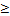 высокорезультативная 85% < Rисп  95%                                                                        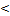 среднерезультативная Rисп ≤ 85%низкорезультативная Значение индекса эффективности исполнения ВЦП (Еисп)Эффективность исполнения ВЦПЕисп≥ 100%высокоэффективная90% < Еисп< 100%среднеэффективнаяЕисп ≤ 90%низкоэффективная№п/пНаименование услуги/ показателяЕдиница измеренияОтчётный год2015г.Текущий год2016г.Очередной год2017г.Плановый периодПлановый периодИсточник информации о значении показателя№п/пНаименование услуги/ показателяЕдиница измеренияТ-1ТТ+1Т+2Т+31234567891.Наименование услуги 1: Социальное обслуживание в форме социального обслуживания на дому1.Наименование услуги 1: Социальное обслуживание в форме социального обслуживания на дому1.Наименование услуги 1: Социальное обслуживание в форме социального обслуживания на дому1.Наименование услуги 1: Социальное обслуживание в форме социального обслуживания на дому1.Наименование услуги 1: Социальное обслуживание в форме социального обслуживания на дому1.Наименование услуги 1: Социальное обслуживание в форме социального обслуживания на дому1.Наименование услуги 1: Социальное обслуживание в форме социального обслуживания на дому1.Наименование услуги 1: Социальное обслуживание в форме социального обслуживания на дому1.Наименование услуги 1: Социальное обслуживание в форме социального обслуживания на дому1.1.Объём услуги 11.2.Потребность в услуге 1 - всегочел.398395395395395отчет,соглашениев том числе:отчет,соглашение- удовлетворённаячел.398395395395395отчет,соглашение- неудовлетворённаячел.-            ----отчет,соглашение- латентнаячел.-----отчет,соглашение2. Наименование  услуги 2: Социальное обслуживание в стационарной форме 2. Наименование  услуги 2: Социальное обслуживание в стационарной форме 2. Наименование  услуги 2: Социальное обслуживание в стационарной форме 2. Наименование  услуги 2: Социальное обслуживание в стационарной форме 2. Наименование  услуги 2: Социальное обслуживание в стационарной форме 2. Наименование  услуги 2: Социальное обслуживание в стационарной форме 2. Наименование  услуги 2: Социальное обслуживание в стационарной форме 2. Наименование  услуги 2: Социальное обслуживание в стационарной форме 2. Наименование  услуги 2: Социальное обслуживание в стационарной форме 2.1.Объём услуги 22.2.Потребность в услуге 2 - всегочел.челчелчел7272--5656--5656--5656--5656--отчет, соглашениев том числе:чел.челчелчел7272--5656--5656--5656--5656--отчет, соглашение- удовлетворённаячел.челчелчел7272--5656--5656--5656--5656--отчет, соглашение- неудовлетворённаячел.челчелчел7272--5656--5656--5656--5656--отчет, соглашение- латентнаячел.челчелчел7272--5656--5656--5656--5656--отчет, соглашение3.Наименование  услуги 3: Социальное обслуживание в полустационарной форме 3.Наименование  услуги 3: Социальное обслуживание в полустационарной форме 3.Наименование  услуги 3: Социальное обслуживание в полустационарной форме 3.Наименование  услуги 3: Социальное обслуживание в полустационарной форме 3.Наименование  услуги 3: Социальное обслуживание в полустационарной форме 3.Наименование  услуги 3: Социальное обслуживание в полустационарной форме 3.Наименование  услуги 3: Социальное обслуживание в полустационарной форме 3.Наименование  услуги 3: Социальное обслуживание в полустационарной форме 3.Наименование  услуги 3: Социальное обслуживание в полустационарной форме 3.1.Объём услуги 33.2.Потребность в услуге 3 - всегочел.челчелчел42234223--35403540--35403540--35403540--35403540--отчет, соглашениев том числе:чел.челчелчел42234223--35403540--35403540--35403540--35403540--отчет, соглашение- удовлетворённаячел.челчелчел42234223--35403540--35403540--35403540--35403540--отчет, соглашение- неудовлетворённаячел.челчелчел42234223--35403540--35403540--35403540--35403540--отчет, соглашение- латентнаячел.челчелчел42234223--35403540--35403540--35403540--35403540--отчет, соглашение№п/пНаименование услуги / показателяЕдиница измеренияОтчетный год 2015 г.Текущий год 2016 г.Очередной год 2017 г.Плановый год2018 г.Плановый год2019 г.Источник информации о значении показателя1234567891. Социальное обслуживание в форме социального обслуживания на дому1. Социальное обслуживание в форме социального обслуживания на дому1. Социальное обслуживание в форме социального обслуживания на дому1. Социальное обслуживание в форме социального обслуживания на дому1. Социальное обслуживание в форме социального обслуживания на дому1. Социальное обслуживание в форме социального обслуживания на дому1. Социальное обслуживание в форме социального обслуживания на дому1. Социальное обслуживание в форме социального обслуживания на дому1. Социальное обслуживание в форме социального обслуживания на дому1.1.Объём услуги 11.2.Потребность в услуге 1 - всегоРубль1597909917600829191362311913623119136231отчет, соглашениев том числе:- удовлетворённаяРубль1597909917600829191362311913623119136231- неудовлетворённаяРубль------ латентнаяРубль-----2. Социальное обслуживание в стационарной форме2. Социальное обслуживание в стационарной форме2. Социальное обслуживание в стационарной форме2. Социальное обслуживание в стационарной форме2. Социальное обслуживание в стационарной форме2. Социальное обслуживание в стационарной форме2. Социальное обслуживание в стационарной форме2. Социальное обслуживание в стационарной форме2. Социальное обслуживание в стационарной форме2.1.Объём услуги 22.2.Потребность в услуге 2 - всегоРубль88283488269238899052789905278990527отчет, соглашениев том числе:- удовлетворённаяРубль88283488269238899052789905278990527- неудовлетворённаяРубль------ латентнаяРубль-----3. Социальное обслуживание в полустационарной форме3. Социальное обслуживание в полустационарной форме3. Социальное обслуживание в полустационарной форме3. Социальное обслуживание в полустационарной форме3. Социальное обслуживание в полустационарной форме3. Социальное обслуживание в полустационарной форме3. Социальное обслуживание в полустационарной форме3. Социальное обслуживание в полустационарной форме3. Социальное обслуживание в полустационарной форме3.1.Объём услуги 33.2.Потребность в услуге 3 - всегоРубль22387853035347330035433003543300354отчет, соглашениев том числе:отчет, соглашение- удовлетворённаяРубль22387853035347330035433003543300354отчет, соглашение- неудовлетворённаяРубль-----отчет, соглашение- латентнаяРубль-----отчет, соглашениеНаименование учреждения/ категория имуществаХарактеристика имущества, не соответствующего нормативным требованиям, стандартам, базовым требованиям к качеству предоставления государственных услуг (выполнения работ))Основные меры, необходимые для укрепления материально-технической базы, а также использования имущества, не участвующего в процессе предоставления государственных услуг (выполнения работ)Объем средств, необходимых для приведения имущества в нормативное состояние, тыс. руб.1234Муниципальное учреждение «Комплексный центр социального обслуживания населения»                                   Большесельского муниципального района Ярославской области Муниципальное учреждение «Комплексный центр социального обслуживания населения»                                   Большесельского муниципального района Ярославской области Муниципальное учреждение «Комплексный центр социального обслуживания населения»                                   Большесельского муниципального района Ярославской области Муниципальное учреждение «Комплексный центр социального обслуживания населения»                                   Большесельского муниципального района Ярославской области здания и сооруженияздания и сооруженияздания и сооруженияздания и сооруженияземельные участкиземельные участкиземельные участкиземельные участки1. Земельный участок, расположен  по адресу: Ярославская область, с. Большое Село, ул. Заречная, д.8; используется для обслуживания нежилого здания отделения срочного социального обслуживания, имеется ограждение. соответствует нормативу2.Земельный участок, расположен по адресу: Ярославская область, Большесельский район, д. Высоково, ул. Центральная, д.2; используется для обслуживания нежилого здания отделения временного проживания  граждан пожилого возраста и инвалидов (колрпус1), имеется ограждение, территория благоустроена.соответствует нормативу3. Земельный участок, расположен по адресу: Ярославская область, Большесельский район, д. Высоково, ул. им. А.В.Романова, д.25; используется для обслуживания нежилого здания отделения временного проживания  граждан пожилого возраста и инвалидов (колрпус2),  имеется ограждение, территория благоустроена.соответствует нормативумашины и оборудованиемашины и оборудованиемашины и оборудованиемашины и оборудованиевычислительная техника и оргтехникавычислительная техника и оргтехникавычислительная техника и оргтехникавычислительная техника и оргтехникаКсероксНе соответствует, срок службы 5 лет, год вода в эксплуатацию 2002 г.Необходимо приобрести 1 шт. для специалиста по кадрам10,5Принтер – ксероксНеобходимо приобрести 3 шт.: 2 шт. для заместителей директора,  1 шт. бухгалтерии30,0ПринтерНе соответствует, срок службы 3 года, год ввода в эксплуатацию 2003 г.Необходимо приобрести 1 шт. – для  отделения срочного обслуживания населения6,0КомпьютерНе соответствует, срок службы 3 года, год ввода в эксплуатацию 2004 г.Не соответствует, срок службы 3 года, год ввода в эксплуатацию 2005 г. 2 шт.Не соответствует, срок службы 3 года, год ввода в эксплуатацию 2006 г. 2 шт.Необходимо приобрести 5 шт.: 2 шт. для отделения срочного обслуживания населения, 2 шт. для бухгалтерии, 1 шт. для специалиста по кадрам175,0транспортные средстватранспортные средстватранспортные средстватранспортные средства1. LADA PRIORA 217030   используется для решения организационных вопросов учреждения, надомного обслуживаниясоответствует нормативу2. Передвижной социальный комплекс на базе ПАЗ 32053 для работы мобильной бригадысоответствует нормативу3. ГАЗ-2705  обслуживает отделение временного проживания д.Высоково Подлежит списанию .Ввод в эксплуатацию 2008 год.4. специализированный автомобиль на базе ГАЗ-322132 для перевозки инвалидовсоответствует нормативу5. ГАЗ-2752  обслуживает отделение временного проживания д.Высоковосоответствует нормативупроизводственный и хозяйственный инвентарь, иные основные средствапроизводственный и хозяйственный инвентарь, иные основные средствапроизводственный и хозяйственный инвентарь, иные основные средствапроизводственный и хозяйственный инвентарь, иные основные средстваКресло офисноеНеобходимо приобрести 9 шт.:  3 шт. для бухгалтерии, 3 шт. для отделения обслуживания населения на дому, 1 шт. социально-медицинского обслуживания населения, 1 шт. – для отделения временного проживания пенсионеров,  1 шт. –для срочного отделения63,0СтендНеобходимо приобрести 1 шт. по охране туда для аппарата управления10,0Шкаф металлический не сгораемыйНеобходимо приобрести 1 шт. для отдела кадров10,5Чайник электрический термопотНеобходимо приобрести 1 шт. –для отделения временного проживания  корпус №24,0ПротивогазНеобходимо приобрести 50 шт.  для структурных подразделений90,0Чайник электрическийНеобходимо приобрести  2 шт.:  1 шт. –для  срочного отделения, 1 шт. –для аппарата управления 3,0Настольная лампаНеобходимо приобрести  2 шт. – для срочного отделения2,0ТумбаНеобходимо приобрести  1 шт.  –для срочного отделения3,0Тумба под телевизорНеобходимо приобрести  1 шт. для отделения временного проживания пенсионеров7,0Тумба прикроватнаяНеобходимо приобрести  6 шт.  для отделения временного проживания пенсионеров15,0ЭлектрошокерНеобходимо приобрести  3 шт. для отделения срочного обслуживания 4,5Телефонный аппаратНеобходимо приобрести  5 шт. : 1 шт. –для бухгалтерии, 1 шт. –для парикмахерской, 1 шт. – для отделения социально-медицинского обслуживания, 1 шт. – для срочного отделения,  1шт.- для отделения обслуживания пенсионеров на дому5,0Стол письменныйНеобходимо приобрести  1 шт. – для социально-реабилитационного отделения3,0Стол офисный угловойНеобходимо приобрести 4 шт. –для бухгалтерии24,0Корзина для спортинвентаряНеобходимо приобрести 1 шт. – для социально-реабилитационного отделения1,5Коврик для ЛФКНеобходимо приобрести 6 шт. – для социально-реабилитационного отделения2,4Мяч ортопедический (фитбол)Необходимо приобрести 4 шт. – для социально-реабилитационного отделения6,8Реабилитационный тренажер ОксициклНеобходимо приобрести 1 шт. – для социально-реабилитационного отделения23,0Аппарат для реабилитации кистиНеобходимо приобрести 1 шт. – для социально-реабилитационного отделения76,0Спутниковая антеннаНеобходимо приобрести 1 шт. – для отделения временного проживания10,0ТелевизорНе соответствует, срок службы 7 лет, год ввода в эксплуатацию 2001 г. – 1 шт. и 2004 г. – 1 шт.Необходимо приобрести 2 шт. – для отделения временного проживания10,0Стеллаж книжный для библиотекиНеобходимо приобрести 3 шт. –для отделения временного проживания15,0Посудомоечная машинаНеобходимо приобрести 1 шт. –для отделения временного проживания15,0Пылесос моющийНеобходимо приобрести 2 шт. –для отделения временного проживания25,0Сумка – холодильникНеобходимо приобрести 1 шт. –для отделения временного проживания8,0Сумка – коляскаНеобходимо приобрести 2 шт.: 1 шт. –для отделения временного проживания, 1 шт. –для зав. хозяйством2,0Коврик  диэлектрическийНеобходимо приобрести 1 шт. –для отделения временного проживания2,0ФотоаппаратНеобходимо приобрести 1 шт. –для отделения временного проживания7,0Трубный к4лючНеобходимо приобрести 1 шт. –для отделения временного проживания0,3Комплект отвертокНеобходимо приобрести 1 шт. –для отделения временного проживания0,4ЛюстраНеобходимо приобрести 4 шт. – для отделения обслуживания пенсионеров на дому10,0Сумка медицинскаяНеобходимо приобрести 1 шт. – для отделения обслуживания пенсионеров на дому6,0Флеш-картаНеобходимо приобрести 1 шт. – для отделения обслуживания пенсионеров на дому0,7Малоценные и быстроизнашивающиеся предметы, отнесенные к особо ценному движимому имуществуМалоценные и быстроизнашивающиеся предметы, отнесенные к особо ценному движимому имуществуМалоценные и быстроизнашивающиеся предметы, отнесенные к особо ценному движимому имуществуМалоценные и быстроизнашивающиеся предметы, отнесенные к особо ценному движимому имуществуИТОГО686,6Наименование выплатыпланируемое количество  получателейРазмер денежной выплаты, включая расходы на оплату почтовых и (или) банковских услуг по доставке выплаты получателям, в месяцна одного льготникаСумма выплаты в месяц на всех льготниковТыс.руб.Общая суммаТыс. руб.Единовременное пособие беременной жене военнослужащего, проходящего военную службу по призыву, а также ежемесячное пособие на ребенка военнослужащего, проходящего военную службу по призыву1Единовременная 24 565,8910,524,6125,4150, 0Предоставление мер социальной поддержки гражданам, награжденным знаком «Почетный донор России» годовая выплата158 Годовая сумма  на каждого донора  = 12,41959,2 + доплаты 174,12133,32133,3Компенсация оплаты ЖКУ федеральным льготникам 12480,581725,338 704,0Компенсация оплаты ЖКУ региональным льготникам вместе с компенсацией на дрова15450,8451 306,5815 679,0Предоставление гражданам субсидий на оплату ЖКХ1531,709261,53 138,0Выплата ежемесячного пособия на ребенка8230,653537,96 455,0ЕДВ10630,474504,176050,0Денежные выплаты населению1002,66266,673 200,0Ежемесячная денежная выплата при рождении 3 ребенка или последующих детей до достижения возраста 3 лет542610,1510,15545,83263,36550,0    О.Б.3160,0    ФБ   Выплата пособий по уходу за ребенком до !,5 лет634,97313,253759,0Выплата пособий при рождении ребенка3015,7 единовременная480,0480,0Социальная поддержка граждан, подвергшихся воздействию радиации71,17,7693,1Обеспечение деятельности УСЗН13-чел.26, 52 заработная плата с начислениями344,87 заработная плата с начислениями в месяц4138,5 заработная плата с начислениями в год801,2 – расходы на обеспечение деятельностиВсего 4939,8Предоставление субсидий МУ КЦСОН на выполнение муниципального задания и иные целиЧисленность сотрудников – 159,25 чел.17, 40 средняя заработная плата с начислениями 1 сотрудника в месяц2 771,0 заработная плата с начислениями всех сотрудников в месяц33 251,8 заработная плата с начислениями 4 646,7 – расходы на обеспечение деятельностиВсего 37 898,5Оказание социальной помощи семьям с детьмиЕдиновременная выплата к началу учебного года3839118 056 ( Выплата производится один раз в год) Единовременно 1277,0700,0500,0Социальная помощь гражданам, оказавшимся в трудной жизненной ситуации1007 000Выплата производится один раз в год700,0Приобретение подарков участникам ВОВ131,96 к Дню Победы25,5Оказание социальной помощи инвалидам на санаторно-курортное лечение по медицинским показаниям2 с сопровождающими лицами30,0120,0Заработная плата председателей общества инвалидов и общества ветеранов21,563,137,5Проведение мероприятий75,337,0Приобретение ритуальных венков 60,95,5Выплата муниципальных пенсий 354,94172,92075,0